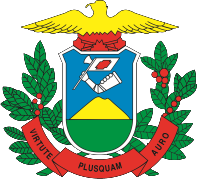 TRIBUNAL DE JUSTIÇAPresidênciaPortaria
PORTARIA Nº 385/2014-PRESO PRESIDENTE DO TRIBUNAL DE JUSTIÇA DO ESTADO DE MATO GROSSO, no uso das atribuições legais que lhe são conferidas,CONSIDERANDO a solicitação do Exmo. Des. Marcos Machado, protocolada sob o n. 0130609-06.2014.811.0000,RESOLVE:Art. 1º. Recompor a Comissão Especial Sobre Drogas Ilícitas do Tribunal de Justiça, com inclusão dos Juízes de Direito Geraldo Fernandes Fidélis Neto, Gonçalo Antunes de Barros Neto e Wandinelma Santos.Art. 2º. A Comissão Especial passa a ter a seguinte formação:Des. Marcos MachadoDr. Onivaldo BudnyDr. Francisco Alexandre Ferreira Mendes NetoDra. Ana Cristina da Silva MendesDr. Moacir Rogério TortatoDra. Amini Haddad CamposDra. Selma Rosane Santos ArrudaDr. Geraldo Fernandes Fidélis NetoDr. Gonçalo Antunes de Barros NetoDra. Wandinelma SantosArt. 3º. Revogar as Portarias 144/2014-PRES e 353/2014-PRES.Art. 4º. Esta portaria entra em vigor na data de sua publicação.Cuiabá, 29 de setembro de 2014.Desembargador ORLANDO DE ALMEIDA PERRI,Presidente do Tribunal de Justiça.